План-график мероприятий на август – сентябрь 2022 года по реализации межведомственного культурно-образовательного проекта «Культура для школьников» в Иркутской областиПлан-график мероприятий на август – сентябрь 2022 года по реализации межведомственного культурно-образовательного проекта «Культура для школьников» в Иркутской областиПлан-график мероприятий на август – сентябрь 2022 года по реализации межведомственного культурно-образовательного проекта «Культура для школьников» в Иркутской областиПлан-график мероприятий на август – сентябрь 2022 года по реализации межведомственного культурно-образовательного проекта «Культура для школьников» в Иркутской областиПлан-график мероприятий на август – сентябрь 2022 года по реализации межведомственного культурно-образовательного проекта «Культура для школьников» в Иркутской области3. Направление  ЛИТЕРАТУРА3. Направление  ЛИТЕРАТУРА3. Направление  ЛИТЕРАТУРА3. Направление  ЛИТЕРАТУРА3. Направление  ЛИТЕРАТУРАЦельПривитие любви к чтению, выработка хорошего литературного вкуса на примере лучших образцов классической и современной литературы, определение взаимосвязи литературы с другими видами искусств. Привитие любви к чтению, выработка хорошего литературного вкуса на примере лучших образцов классической и современной литературы, определение взаимосвязи литературы с другими видами искусств. Привитие любви к чтению, выработка хорошего литературного вкуса на примере лучших образцов классической и современной литературы, определение взаимосвязи литературы с другими видами искусств. Привитие любви к чтению, выработка хорошего литературного вкуса на примере лучших образцов классической и современной литературы, определение взаимосвязи литературы с другими видами искусств. Задачи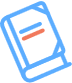 познакомить учащихся с высшими достижениями творчества отечественных и зарубежных авторов, начиная с античности до нашего времени; сформировать представления об основных литературных жанрах и стилях;показать, что процесс создания литературных произведений неразрывно связан с историей развития общества; дать понятие художественного образа; развить восприимчивость к интеллектуальным ценностям, художественный вкус. познакомить учащихся с высшими достижениями творчества отечественных и зарубежных авторов, начиная с античности до нашего времени; сформировать представления об основных литературных жанрах и стилях;показать, что процесс создания литературных произведений неразрывно связан с историей развития общества; дать понятие художественного образа; развить восприимчивость к интеллектуальным ценностям, художественный вкус. познакомить учащихся с высшими достижениями творчества отечественных и зарубежных авторов, начиная с античности до нашего времени; сформировать представления об основных литературных жанрах и стилях;показать, что процесс создания литературных произведений неразрывно связан с историей развития общества; дать понятие художественного образа; развить восприимчивость к интеллектуальным ценностям, художественный вкус. познакомить учащихся с высшими достижениями творчества отечественных и зарубежных авторов, начиная с античности до нашего времени; сформировать представления об основных литературных жанрах и стилях;показать, что процесс создания литературных произведений неразрывно связан с историей развития общества; дать понятие художественного образа; развить восприимчивость к интеллектуальным ценностям, художественный вкус. Блок№Наименование мероприятияОрганизатор (наименование организации, адрес, координаты ответственного лица)Сроки проведенияКультурный клубВозрастная категория 1-4 классВозрастная категория 1-4 классВозрастная категория 1-4 классВозрастная категория 1-4 классКультурный клуб1«Ох уж эти мальчишки» – весёлый друг детей В. Драгунский3 классБЕСПЛАТНООГАУ «Иркутский Дом литераторов» г. Иркутск, ул. Степана Разина, 4043-42-70,89500706413Ответственное лицо:Харлашкин Юрий СтаниславовичсентябрьПо договорённостиКультурный клуб2«Тайна Тихвинской площади» – сказки Ю.И. Баранова 1-3 классБЕСПЛАТНООГАУ «Иркутский Дом литераторов» г. Иркутск, ул. Степана Разина, 4043-42-70,89500706413Ответственное лицо:Харлашкин Юрий СтаниславовичсентябрьПо договорённостиКультурный клубВозрастная категория 5-8 классВозрастная категория 5-8 классВозрастная категория 5-8 классВозрастная категория 5-8 классКультурный клуб3«Смех сквозь слёзы» в рассказах Антоши Чехонте 6-7 классБЕСПЛАТНООГАУ «Иркутский Дом литераторов» г. Иркутск, ул. Степана Разина, 4043-42-70,89500706413Ответственное лицо:Харлашкин Юрий Станиславовичсентябрь По договорённостиКультурный клуб4«Былины и сказки – славянские мифы» – мифологический анализ русских народных сказок и былин8 классОГАУ «Иркутский Дом литераторов» г. Иркутск, ул. Степана Разина, 4043-42-70,89500706413Ответственное лицо:Харлашкин Юрий Станиславовичсентябрь По договорённостиКультурный клубВозрастная категория 9-11 классВозрастная категория 9-11 классВозрастная категория 9-11 классВозрастная категория 9-11 классКультурный клуб5«Печально я гляжу на наше поколенье» – обзор произведений М. Лермонтова9 классБЕСПЛАТНООГАУ «Иркутский Дом литераторов» г. Иркутск, ул. Степана Разина, 4043-42-70,89500706413Ответственное лицо:Харлашкин Юрий СтаниславовичСентябрь По договорённости6«Выбор профессии – дело важное» – мотивационный урок по профориентированию от М.А. ЖиветьеваОГАУ «Иркутский Дом литераторов» г. Иркутск, ул. Степана Разина, 4043-42-70,89500706413Ответственное лицо:Харлашкин Юрий СтаниславовичСентябрь По договорённостиЦифровая культураВозрастная категория 1-4 классВозрастная категория 1-4 классВозрастная категория 1-4 классВозрастная категория 1-4 классЦифровая культура11Микролекция через видеоряд «Татьяна Маврина: окунуться в цвет»1-4 классОГАУ «Иркутский Дом литераторов» г. Иркутск, ул. Степана Разина, 4089500811768Ответственное лицо:Харлашкин Юрий Станиславович http://dom-lit.ru/  
 АвгустЦифровая культура12Микролекция через видеоряд «Иван Билибин»2-4 классОГАУ «Иркутский Дом литераторов»Сайт http://dom-lit.ru/ сентябрьЦифровая культураВозрастная категория 5-8 классВозрастная категория 5-8 классВозрастная категория 5-8 классВозрастная категория 5-8 классЦифровая культура14Микролекция через видеоряд «Прочитаем древний орнамент» 5-8 классОГАУ «Иркутский Дом литераторов»г. Иркутск, ул. Степана Разина, 4089500811768Ответственное лицо:Харлашкин Юрий Станиславович http://dom-lit.ru/ сентябрьЦифровая культураВозрастная категория 9-11 классВозрастная категория 9-11 классВозрастная категория 9-11 классВозрастная категория 9-11 классЦифровая культура17Аудиолекция А. Блок. Девушка пела в церковном хоре9-10 классОГАУ «Иркутский Дом литераторов»г. Иркутск, ул. Степана Разина, 4089500811768Ответственное лицо:Харлашкин Юрий Станиславович http://dom-lit.ru/ Август 4. Направление АРХИТЕКТУРА4. Направление АРХИТЕКТУРА4. Направление АРХИТЕКТУРА4. Направление АРХИТЕКТУРА4. Направление АРХИТЕКТУРАЦельПознакомить школьников с основными вехами развития отечественной и мировой архитектуры, наиболее знаменитыми сооружениями, стилями и направлениями в архитектуре, сформировать понимание культурной ценности произведений архитектуры. Познакомить школьников с основными вехами развития отечественной и мировой архитектуры, наиболее знаменитыми сооружениями, стилями и направлениями в архитектуре, сформировать понимание культурной ценности произведений архитектуры. Познакомить школьников с основными вехами развития отечественной и мировой архитектуры, наиболее знаменитыми сооружениями, стилями и направлениями в архитектуре, сформировать понимание культурной ценности произведений архитектуры. Познакомить школьников с основными вехами развития отечественной и мировой архитектуры, наиболее знаменитыми сооружениями, стилями и направлениями в архитектуре, сформировать понимание культурной ценности произведений архитектуры. Задачи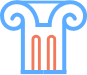 сформировать эстетическое, пространственное восприятие, развить навыки анализа, сравнения, выделения характерных признаков, обобщения при восприятии произведений архитектуры; развить творческую фантазию и навыки выполнения творческих заданий;воспитать любовь к своему городу, интерес к его архитектуре, сформировать бережное отношение к произведениям архитектуры, культурным ценностям в целом; сформировать чувство сопричастности и принадлежности к родной и мировой культуре. сформировать эстетическое, пространственное восприятие, развить навыки анализа, сравнения, выделения характерных признаков, обобщения при восприятии произведений архитектуры; развить творческую фантазию и навыки выполнения творческих заданий;воспитать любовь к своему городу, интерес к его архитектуре, сформировать бережное отношение к произведениям архитектуры, культурным ценностям в целом; сформировать чувство сопричастности и принадлежности к родной и мировой культуре. сформировать эстетическое, пространственное восприятие, развить навыки анализа, сравнения, выделения характерных признаков, обобщения при восприятии произведений архитектуры; развить творческую фантазию и навыки выполнения творческих заданий;воспитать любовь к своему городу, интерес к его архитектуре, сформировать бережное отношение к произведениям архитектуры, культурным ценностям в целом; сформировать чувство сопричастности и принадлежности к родной и мировой культуре. сформировать эстетическое, пространственное восприятие, развить навыки анализа, сравнения, выделения характерных признаков, обобщения при восприятии произведений архитектуры; развить творческую фантазию и навыки выполнения творческих заданий;воспитать любовь к своему городу, интерес к его архитектуре, сформировать бережное отношение к произведениям архитектуры, культурным ценностям в целом; сформировать чувство сопричастности и принадлежности к родной и мировой культуре. Блок№Наименование мероприятияОрганизатор (наименование организации, адрес, координаты ответственного лица)Сроки проведения:сентябрь 2022 годаКультпоходВозрастная категория 1-4 классВозрастная категория 1-4 классВозрастная категория 1-4 классВозрастная категория 1-4 классКультпоходВозрастная категория 5-8 классВозрастная категория 5-8 классВозрастная категория 5-8 классВозрастная категория 5-8 классКультпоходЭкскурсия по памятнику федерального значения  «Усадьба Бревнова» («Дом со львами») ОГАУ «Иркутский Дом литераторов»г. Иркутск, ул. Степана Разина, 4089500811768Ответственное лицо:Харлашкин Юрий Станиславович сентябрьКультпоходВозрастная категория 9-11 классВозрастная категория 9-11 классВозрастная категория 9-11 классВозрастная категория 9-11 классКультпоходЭкскурсия по памятнику федерального значения  «Усадьба Бревнова» («Дом со львами») ОГАУ «Иркутский Дом литераторов»г. Иркутск, ул. Степана Разина, 4089500811768Ответственное лицо:Харлашкин Юрий Станиславович сентябрьЦифровая культураВозрастная категория 1-4 классВозрастная категория 1-4 классВозрастная категория 1-4 классВозрастная категория 1-4 классЦифровая культураВозрастная категория 5-8 классВозрастная категория 5-8 классВозрастная категория 5-8 классВозрастная категория 5-8 классЦифровая культураВиртуальная экскурсия по памятнику федерального значения «Усадьба Бревнова» («Дом со львами»)ОГАУ «Иркутский Дом литераторов»г. Иркутск, ул. Степана Разина, 4089500811768Ответственное лицо:Харлашкин Юрий Станиславович http://dom-lit.ru/?page_id=33#Август - сентябрьЦифровая культураВозрастная категория 9-11 классВозрастная категория 9-11 классВозрастная категория 9-11 классВозрастная категория 9-11 классЦифровая культураВиртуальная экскурсия по памятнику федерального значения «Усадьба Бревнова» («Дом со львами»)ОГАУ «Иркутский Дом литераторов»г. Иркутск, ул. Степана Разина, 4089500811768Ответственное лицо:Харлашкин Юрий Станиславович http://dom-lit.ru/?page_id=33# Август - сентябрь